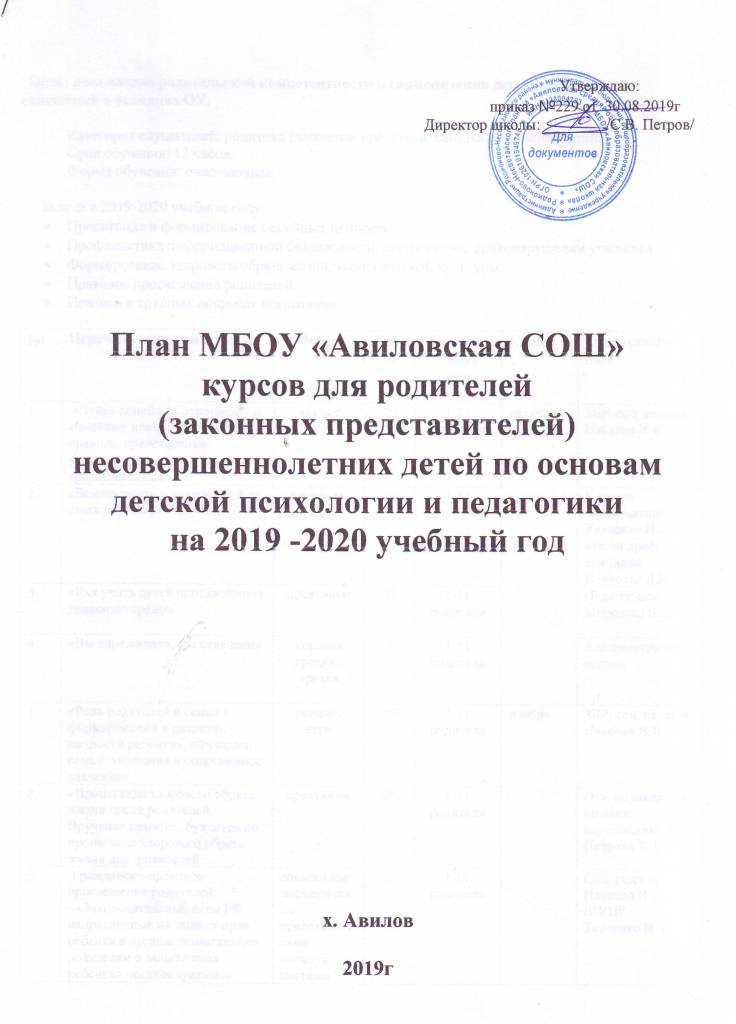 План МБОУ «Авиловская СОШ»курсов для родителей (законных представителей)несовершеннолетних детей по основам детской психологии и педагогикина 2019 -2020 учебный годх. Авилов2019гЦель: повышение родительской компетентности и гармонизация детско-родительских отношений в условиях ОУ. Категория слушателей: родители (законные представители) несовершеннолетних.Срок обучения: 12 часов.Форма обучения: очно-заочная.     Задачи в 2019-2020 учебном году:Пропаганда и формирование семейных ценностей.Профилактика информационной безопасности, экстремизма, правонарушений учащихся.Формирование здорового образа жизни, экологической культуры.Правовое просвещение родителей.Помощь в трудных вопросах воспитания.№Перечень мероприятийФормаКол-во ча-совЦелевая аудито-рияСрокиОтветствен-ный1.«Этика семейных отношений и семейные ценности, семейные правила, нравственные установки итрадиции семьи»лекция201-11родителиоктябрьЗВР, соц. педагог  Иванова И.Б.«Безопасность в Интернете. Как стать другом ребенку» интернет-игра301-11родителиоктябрьУчитель информатики Ткаченко И.А.,отв. за проф. суицидов Кочковая Л.Н.3.«Как учить детей противостоять давлению среды»	практикум251-11родителиоктябрьПедагог-психолог Морозова Л.В.4.«Вы спрашивали, мы отвечаем»корзина грецких орехов51-11родителиоктябрьАдминистрация школы1.«Роль родителей и семьи в формировании и развитииличности ребёнка», «Функции семьи: эволюция и современное значение»деловая игра251-11родителиноябрьЗВР, соц. педагог  Иванова И.Б.2.«Пропаганда здорового образа жизни среди родителей. Вручение памяток, буклетов по пропаганде здорового образа жизни для  родителей.практикум201-11родителиноябрьОтв. по школе за профил. наркомании Петрова Т. Н.3..Гражданско-правовое просвещение родителей:- «Законодательные акты РФ направленные на защиту прав ребенка и органы, помогающие родителям в защите прав ребенка» -индивидуальные консультации;-«Областной закон от 25.10.2002 № 273-ЗС «Об административных правонарушениях» в части, касающейся несовершеннолетних и их родителей (законных представителей) совместное мероприятие с представителями органов системы профилактики301-11родителиноябрьСоц. педагог Иванова И.Б.ШУПРТкаченко И. А.4.«Вы спрашивали, мы отвечаем»корзина грецких орехов51-11родителиноябрьАдминистрация школы1.«Супружеские и детско-родительские отношения: единство в многообразии» «Роль родителей и прародителей в социализации и воспитании»лекция301-11родителидекабрьЗВР, соц. педагог  Иванова И.Б.2.« Азбука семейного общения » (ошибки семейного  воспитания)Шпаргалка для любящих родителей «Навстречу любви».практикум301-11родителидекабрьКочковая Л.Н., отв. за проф. суицидов3.Антикоррупционное просвещение.тренинг201-11родителидекабрьОтв. за проф. Морозова Л.В.4.«Вы спрашивали, мы отвечаем»корзина грецких орехов51-11родителидекабрьАдминистрация школы1.Профилактика зависимостей детей (в т.ч. игровой, компьютерной и т.д.).лекция301-11родителиянварьТкаченко И.А., учитель информатики, отв. за проф. экстремизма  Иванова И. Б.2.«Изучение истории семьи и рода. Значение в прошлом»; «История семьи и рода. Практика «народной генеалогии»практикум201-11родителиянварьЗВР, соц. педагог  Иванова И.Б.3.«Конкретные проблемы воспитания» Разбор ситуаций,рекомендации301-9 классыянварьПедагог-психолог Морозова Л.В.4.«Вы спрашивали, мы отвечаем»корзина грецких орехов51-11родителиянварьАдминистрация школы1. «Разговор о правильном питании»лекция301-11родителифевральРуководитель курсов «Здоровое питание» Засядько Г.А.2.« Азбука семейного общения » (Правила общения с ребенком в семье)открытая кафедра301-11родителифевральШУПР Ткаченко И.А., отв. за проф. суицидов Кочковая Л.Н.3.«Отходы в доходы»-экологическое воспитаниеоткровен-ный разговор201-11родителифевральУчитель технологии Скибина Т.А.4.«Вы спрашивали, мы отвечаем»корзина грецких орехов51-11родителифевральАдминистрация школы1.1.Гражданско-правое просвещение родителей:-«Взрослые и дети. Общее и отличие. Что делать – дети взрослеют»;-«Образовательное право. Права выпускников и абитуриентов»совместная игра с детьми30Родителиуч-ся9-11 классовмартСоц. педагог  Иванова И.Б., учитель обществознания Слабуха Е.В.2.«Извечная проблема: отцы и дети»дискуссия301-11родителимартПсихолог Морозова Л.В.3.«Финансовая грамотность семьи»; «Экономика семьи»лекция101-11родителимартРуководитель курсов финансо-вой грамотности4.«Вы спрашивали, мы отвечаем»корзина грецких орехов51-11родителимартАдминистрация школы1.«Права и обязанности ребёнка в свете ГИА и ЕГЭ»Информа-ционная встреча51-11родителиапрельЗавуч, учитель обществознания Слабуха Е.В.Как воспитывать: кнутом или пряником?» маленькие подсказки для взрослых 101-11родителиапрельОтв. за проф. суицидов Кочковая Л.Н.Гражданско-правовое просвещение родителей «Права в международных и российских законодательных  актах в области защиты прав человека»правовой ринг301-11учащиеся 8-10апрельШУПР Ткаченко И. А., соц. педагог Иванова И.Б.«Способы и приёмы психоло-гическойсаморегуляции» -поддержка психического и эмоционального состояния ребенка	практикум151-11родителиапрельПедагог-психолог Морозова Л.В.3.«Семейное право. Из истории развития и из практики правоприменения»лекция101-11родителиапрельСоц. педагог, инспектор по о/д Иванова И.Б.4.«Вы спрашивали, мы отвечаем»корзина грецких орехов51-11родителиапрельАдминистрация школы1.Воспитание без насилия.деловая игра201-11родителимайМорозова Л.В., педагог-психолог2.«Профилактика противоправного поведения и проявление экстремизма подростков»лекция306-11майСоц. педагог, инспектор по о/д Иванова И.Б.3.  Гражданско-правовое просвещение родителей «Мои права – Моя ответственность» 	интеллектуальная игра (по форме игры «Своя игра»)101-11родителимайШУПР Ткаченко И. А.4.ПерерывПерерыв55. «Вот такие мы - ваши дети!»концертная программа, выставка201-11родителиПедагог-организатор Засядько Г.А. «Победы родные лица»экскурсия по школьному музею301-11родителиРуководитель музея Иванова И.Б.6.*Торжественное вручение сертификатов за курс для родителей (законных представителей) несовершеннолетних детей по основам детской психологии и педагогикиза  2019 -2020 учебный год;*Награждение благодарственными письмами родителей за воспитание детей101-11родителиДиректор школы Петров С.В.,ЗВР Иванова И.Б.Итого  часов:Итого  часов:Итого  часов:12ч